Name of Journal: World Journal of Gastrointestinal SurgeryESPS Manuscript NO: 29663Manuscript Type: Case Report Laparoscopic retrosternal gastric pull-up for fistulized mediastinal massMungo B et al. Laparoscopic retrosternal bypassBenedetto Mungo, Arianna Barbetta, Anne O Lidor, Miloslawa Stem, Daniela MolenaBenedetto Mungo, Division of Thoracic Surgery, Department of Surgery, Johns Hopkins University School of Medicine, Baltimore, MD 21218, United StatesArianna Barbetta, Daniela Molena, Thoracic Surgery Service, Department of Surgery, Memorial Sloan Kettering Cancer Center, New York, NY 10065, United StatesAnne O Lidor, Miloslawa Stem, Department of Surgery, Johns Hopkins University School of Medicine, Baltimore, MD 21218, United StatesAuthor contributions: Molena D designed the study, surgically retrieved tumor, and followed up finding; Barbetta A, Lidor AO and Stem M researched literature and reviewed manuscript; Mungo B conducted literature review, collected data and drafted manuscript.Institutional review board statement: This study was reviewed and approved by the Johns Hopkins Hospital Institution Review Board, ID # NA_00023795.Informed consent statement: Retrospective study and no consent needed.Conflict-of-interest statement: The authors declare there is no conflict of interest related to the publication of this case report.Open-Access: This article is an open-access article which was selected by an in-house editor and fully peer-reviewed by external reviewers. It is distributed in accordance with the Creative Commons Attribution Non Commercial (CC BY-NC 4.0) license, which permits others to distribute, remix, adapt, build upon this work non-commercially, and license their derivative works on different terms, provided the original work is properly cited and the use is non-commercial. See: http://creativecommons.org/licenses/by-nc/4.0/Manuscript source: Invited manuscriptCorrespondence to: Daniela Molena, MD, Director of Esophageal Surgery, Department of Surgery, Memorial Sloan Kettering Cancer Center, 1275 York Avenue, New York, NY 10065, United States. molenad@mskcc.orgTelephone: +1-212-6393870Fax: +1-646-2277106Received: August 24, 2016Peer-review started: August 26, 2016First decision: September 27, 2016Revised: November 12, 2016Accepted: January 16, 2017Article in press: Published online: AbstractWe describe the case of a patient successfully reconstructed with laparoscopic retrosternal gastric pull-up after esophagectomy for unresectable posterior mediastinal inflammatory myofibroblastic tumor, eroding into the esophagus and compressing the airways. A partial esophagectomy with esophagostomy was performed for treatment of esophageal pleural fistula and empyema, while the airways were managed with the placement of an endobronchial stent. Gastrointestinal reconstruction was performed using a laparoscopic approach to create a retrosternal tunnel for gastric conduit pull-up and cervical anastomosis. The patient was discharged uneventfully after 6 days, and has done very well at home with normal diet. Key words: Esophageal surgery; Minimally invasive surgery; Esophageal fistula; Laparoscopic retrosternal bypass; Gastric conduit© The Author(s) 2017. Published by Baishideng Publishing Group Inc. All rights reserved.Core tip: Retrosternal gastric tube has been used in various clinical scenarios, for both malignant and benign esophageal disease. The laparoscopic approach allowed for a simple, fast, and controlled dissection of the retrosternal plain and reconstruction of the alimentary tract. This approach should be considered as a valid alternative for reconstruction of the alimentary tract in patients where the prevertebral route is not available.Mungo B, Barbetta A, Lidor AO, Stem M, Molena D. Laparoscopic retrosternal gastric pull-up for fistulized mediastinal mass. World J Gastrointest Surg 2017; In pressINTRODUCTIONThe safety and feasibility of laparoscopic retrosternal esophageal bypass using a gastric conduit has recently been described for the management of esophageal corrosive strictures[1]. Retrosternal gastric pull-up can be used for reconstruction after esophagectomy when a prevertebral route is not available, or as an option to create an esophageal bypass for unresectable esophageal tumors[2]. We report herein a successful case of totally laparoscopic retrosternal gastric pull-up for a fistulized unresectable mediastinal inflammatory myofibroblastic tumor.CASE REPORTA 52-year-old man was referred to our division for evaluation of a mediastinal mass, initially detected two years earlier on a computed tomography performed for back pain. The patient was treated with steroids for presumptive fibrosing mediastinitis, however his symptoms progressively increased, with worsening shortness of breath, stridor and severe dysphagia. Multiple biopsies performed through EGD, bronchoscopy and mediastinoscopy failed to provide a diagnosis. The bronchoscopy showed extrinsic compression of the right main stem bronchus as well as the right upper lobe bronchus and the bronchus intermedius. The latter was almost completely obstructed and required placement of an endobronchial stent. EGD revealed a large mass eroding into the esophageal wall. A follow up CT scan confirmed the presence of an enlarging subcarinal mass, measuring approximately 9.7 cm x 6 cm x 8.6 cm, completely surrounding the carina, the bronchi bilaterally, the esophagus and compressing the left atrium (Figure 1). A PET scan showed the mediastinal mass to be intensely hypermetabolic. After VATS biopsy of the mass, the patient developed empyema due to creation of esophageal-mass-pleural communication. Partial esophagectomy and infraclavicular esophagostomy was performed to treat the fistula and facilitate resolution of the empyema, although complete resection of the mass was not achievable. The final pathology of the resected specimen was consistent with inflammatory myofibroblastic tumor. The patient subsequently underwent treatment with high-dose steroids and definitive radiation. After appropriate recovery, he was admitted for gastrointestinal reconstruction. Due to unavailability of the prevertebral route, which was occupied by the unresectable mass, a retrosternal route was chosen.The patient was placed in supine position on the operating table and a standard laparoscopic approach was used. After complete mobilization of the stomach, a 10 cm wide gastric conduit was created by dividing the right and left gastric arteries and the proximal portion of the stomach (Figure 2). The distal esophageal stump was dissected free from the mediastinal attachments, removed en-bloc with the proximal stomach and sent to pathology with no residual tumor identified (Figure 3). Pyloric drainage was achieved via injection 200 units of botulin toxin into the pyloric muscle. The substernal dissection was then started immediately posterior to the xyphoid process (Figure 4). The avascular plane between the pericardium, the sternum and bilateral mediastinal pleura was developed with ultrasonic dissection and a tunnel about 15-cm wide was created from the abdomen all the way up to the thoracic inlet (Figure 4). The esophagostomy was then taken down and the proximal esophagus was exposed through a left cervical incision. The dissection from the neck was carried down to the substernal tunnel previously created. The gastric conduit was then pulled-up to the neck and the proximal portion of the stomach was externalized through the cervical incision. The conduit was very well perfused and the length was excellent. A stapled anastomosis using a 28-French circular mechanical stapler was performed (Figure 5) and the tip of the conduit was resected with a linear stapler. The anastomosis was pulled down below the sternal notch. The gastric conduit was secured to the diaphragm in order to avoid herniation of intra-abdominal organs into the mediastinum and a feeding jejunostomy was placed.The patient had an uneventful recovery. A swallow study showed good gastric emptying and no anastomotic leak (Figure 6) and the patient was started on liquid diet and discharged on post-operative day 6. At home, he was gradually advanced to regular diet and weaned off tube feeding. At 8 months after the procedure, he is eating a regular diet and has no symptoms. DISCUSSIONRetrosternal gastric tube reconstruction has been used in various clinical scenarios, for both malignant and benign esophageal disease. Esophageal bypass surgery can be an option to treat patients with a fistula between the esophagus and the airways, providing relief from aspiration symptoms through separation of the respiratory and alimentary tracts[3]. Moreover, retrosternal gastric pull-up has been reported to be particularly beneficial for patients at high risk of developing locoregional recurrence after esophagectomy to prevent conduit obstruction and inability to eat[4]. In a randomized study by van Lanschot et al., retrosternal gastric tube reconstruction was described as a simple and safe technique with similar technical, functional results and postoperative recovery to a prevertebral reconstruction[5]. Retrosternal bypass can also be useful for unexpected unresectable cancers or perforated ones[5]. Javed et al[1,6] have recently described a laparoscopic technique for esophageal bypass in patients with corrosive esophageal strictures, using either a gastric or a colonic conduit. The authors reported on safety, feasibility and effectiveness of the minimally invasive technique, along with the well-known advantages, such as faster recovery and minimal postoperative pain. Moreover, the use of laparoscopy allowed direct visualization of the substernal dissection, avoiding injury to the pleura or lung and negligible blood loss[1,6].An alternative route that can be used is the placement of the conduit in the subcutaneous space. This approach has several disadvantages: it is the longest route available, often needing either the colon or the jejunum as conduits, it is associated with higher risk of conduit trauma and twisting and has a potential negative esthetical impact. For these reasons the subcutaneous route is reserved as the last option for patients with previous mediastinal surgery and pleural infection or mediastinal fibrosis[7,8].Esophageal reconstruction most commonly involves the stomach (< 90%)[9], followed by colon, jejunum, and pedicle skin-muscle flaps. Colon interposition is the first choice for selected patients with esophageal cancer when the stomach is unavailable or for benign esophageal diseases especially in young patients, with the intent of preserving the stomach[10]. Although long-term results for coloplasty are similar to gastroplasty, the reconstruction with the stomach generally involves a simpler operation with only one anastomosis[11]. The gastric conduit is usually better perfused than the colon leading to a lower incidence of conduit necrosis[12,13].We found retrosternal pull-up a particularly well suited technique for the case we described, due to non-availability of prevertebral route, unresectability of the mediastinal mass and history of empyema. The laparoscopic approach allowed for a simple, fast, and controlled dissection of the retrosternal plain and reconstruction of the alimentary tract. This approach should be considered as a valid alternative for reconstruction of the alimentary tract in patients where the prevertebral route is not available. COMMENTSCase characteristicsA 52-year-old man presented with a 2-year history of mediastinal mass causing back pain, and increase of shortness of breath, stridor and severe dysphagia. Clinical diagnosis Mediastinal mass compressing the right main stem bronchus, right upper lobe and intermedius bronchus and eroding the esophageal wall. Differential diagnosisLung cancer, sarcoma, esophageal cancer。Imaging diagnosisCT scan showed an enlarging subcarinal mass, completely surrounding the carina, bronchi bilaterally the esophagus and compressing the left atrium. PET scan showed a hypermetabolic mass. EGD and VATS biopsy. Pathological diagnosis The resected specimen was consistent with inflammatory myofibroblastic tumor.Treatment Partial esophagectomy and infraclavicular esophagostomy, high-dose of steroids and definitive radiation and a finally gastrointestinal reconstruction with a retrosternal route. Related reportsTo treat esophageal-mass-pleural fistula and facilitate resolution of the empyema a partial esophagectomy with esophagostomy were performed, with no complete resection of mass achievable. The gastric tube was chosen for alimentary tract reconstruction. The retrosternal route was used as the prevertebral route was unavailable due to the unresectability of the mediastinal mass and history of empyema. Term explanation VATS: Video-assisted thoracic surgery. Inflammatory myofibroblastic tumor is a rare benign or locally aggressive tumor. It is characterized by dense inflammatory infiltrated cells in a myxoid or collagenous stroma. Experiences and lessonsThe retrosternal gastric tube is a valid approach for reconstruction of alimentary tract when a prevertebral route is unsuitable. Furthermore this esophageal bypass represents an option to treat patients with airways-esophagus fistula. Minimally invasive approach provides different advantages such as a direct visualization during substernal dissection, as well as a fast recovery and minimal postoperative pain.Peer-review It’s a well described case of a laparoscopic retrosternal gastric bypass.REFERENCESJaved A, Agarwal AK. Laparoscopic retrosternal bypass for corrosive stricture of the esophagus. Surg Endosc 2012; 26: 3344-3349 [PMID: 22552862 DOI: 10.1007/s00464-012-2307-3]Meunier B, Spiliopoulos Y, Stasik C, Lakéhal M, Malledant Y, Launois B. Retrosternal bypass operation for unresectable squamous cell cancer of the esophagus. Ann Thorac Surg 1996; 62: 373-377 [PMID: 8694594 DOI: 10.1016/0003-4975(96)0020-7]Hihara J, Hamai Y, Emi M, Aoki Y, Taomoto J, Miyata Y, Okada M. Esophageal bypass operation prior to definitive chemoradiotherapy in advanced esophageal cancer with tracheobronchial invasion. Ann Thorac Surg 2014; 97: 290-295 [PMID: 24200399 DOI: 10.1016/j.athoracsur.2013.08.060]van Lanschot JJ, van Blankenstein M, Oei HY, Tilanus HW. Randomized comparison of prevertebral and retrosternal gastric tube reconstruction after resection of oesophageal carcinoma. Br J Surg 1999; 86: 102-108 [PMID: 10027371 DOI: 10.1046/j.1365-2168.1999.00981.x]Whooley BP, Law S, Murthy SC, Alexandrou A, Chu KM, Wong J. The Kirschner operation in unresectable esophageal cancer: current application. Arch Surg 2002; 137: 1228-1232 [PMID: 12413307 DOI: 10.1001/archsurg.137.11.1228]Javed A, Agarwal AK. Total laparoscopic esophageal bypass using a colonic conduit for corrosive-induced esophageal stricture. Surg Endosc 2013; 27: 3726-3732 [PMID: 23636519 DOI: 10.1007/s00464-013-2956-x]Perez M, Haumont T, Arnoux JM, Redjaimia I, Rouard N, Blum A, Reibel N, Jay N, Braun M, Grosdidier G. Anatomically based comparison of the different transthoracic routes for colon ascension after total esogastrectomy. Surg Radiol Anat 2010; 32: 63-68 [PMID: 19730768 DOI: 10.1007/s00276-009-0550-7]Ferrer JM, Bruck HM. Jejunal and colonic interposition for non-malignant disease of the esophagus. Ann Surg 1969; 169: 533-543 [PMID: 5774742 DOI: 10.1097/00000658-196904000-00009]Müller JM, Erasmi H, Stelzner M, Zieren U, Pichlmaier H. Surgical therapy of oesophageal carcinoma. Br J Surg 1990; 77: 845-857 [PMID: 2203505 DOI: 10.1002/bjs.1800770804]Gust L, Ouattara M, Coosemans W, Nafteux P, Thomas PA, D'Journo XB. European perspective in Thoracic surgery-eso-coloplasty: when and how? J Thorac Dis 2016; 8: S387-S398 [PMID: 27195136 DOI: 10.21037/jtd.2016.04.43]Urschel JD. Does the interponat affect outcome after esophagectomy for cancer? Dis Esophagus 2001; 14: 124-130 [PMID: 11553222 DOI: 10.1046/j.1442-2050.2001.00169.x]Wormuth JK, Heitmiller RF. Esophageal conduit necrosis. Thorac Surg Clin 2006; 16: 11-22 [PMID: 16696279 DOI: 10.1016/j.thorsurg.2006.01.003]Davis PA, Law S, Wong J. Colonic interposition after esophagectomy for cancer. Arch Surg 2003; 138: 303-308 [PMID: 12611579 DOI: 10.1001/archsurg.138.3.303]P-Reviewer: S-Editor: Kong JX L-Editor: E-Editor: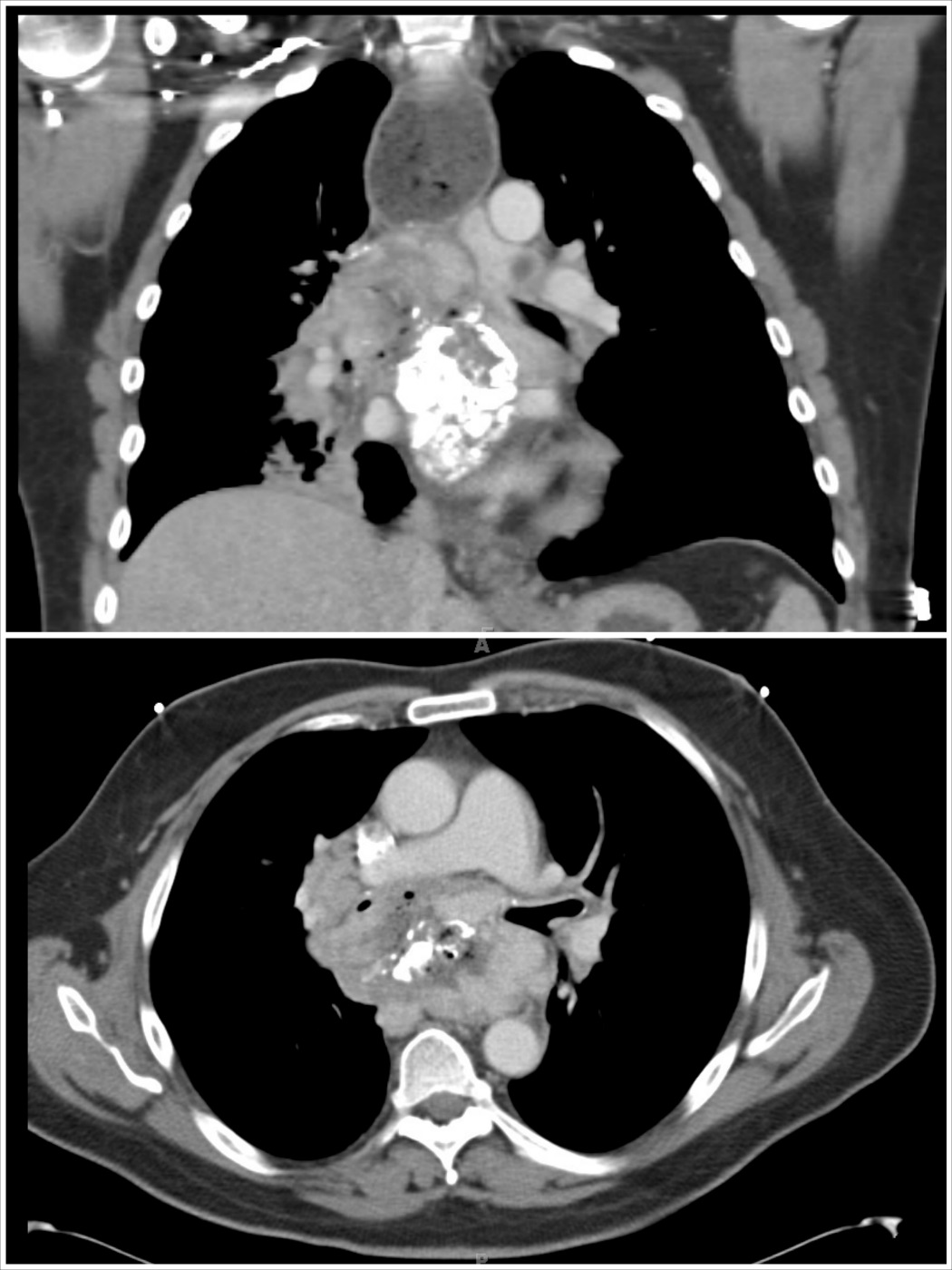 Figure 1 Coronal and axial computed tomography view of the partially calcified subcarinal mass surrounding the carina, the bronchi, and eroding into the esophagus (note the mediastinal air).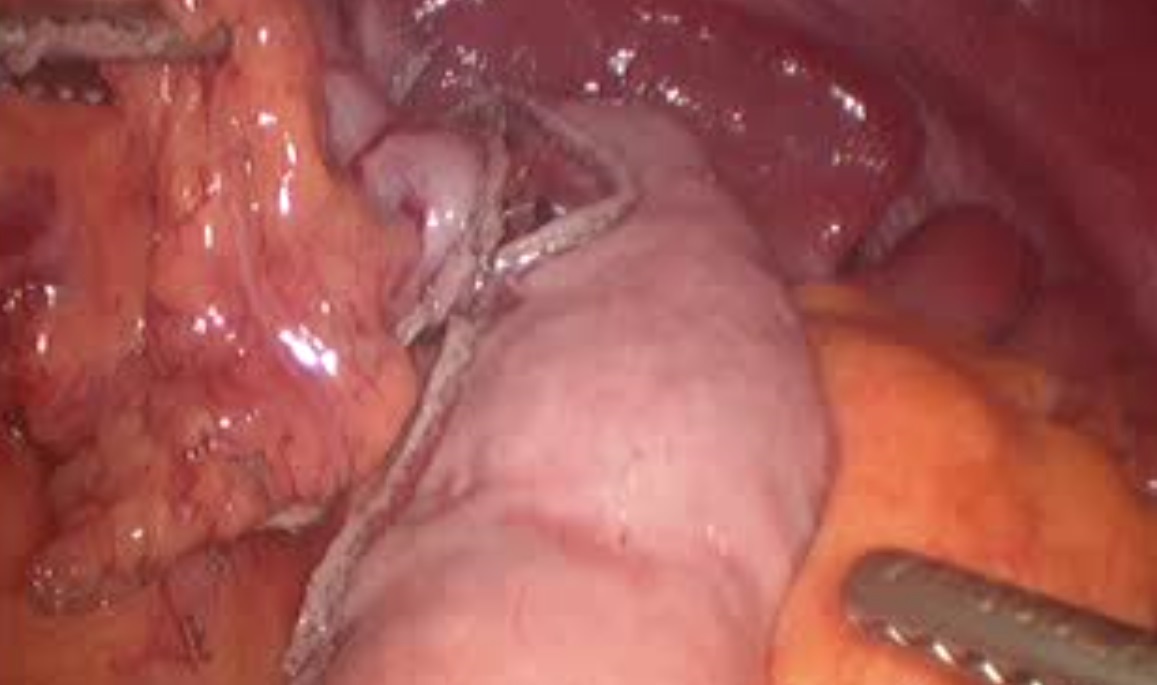 Figure 2 Intraoperative view of the gastric conduit after complete tubularization.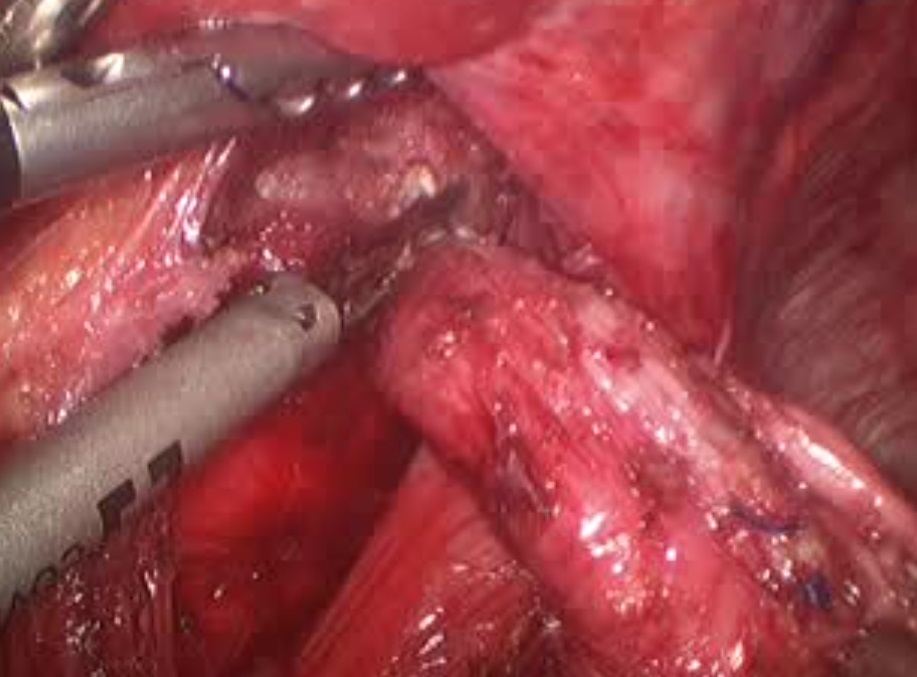 Figure 3 Dissection of the esophageal stump into the mediastinum.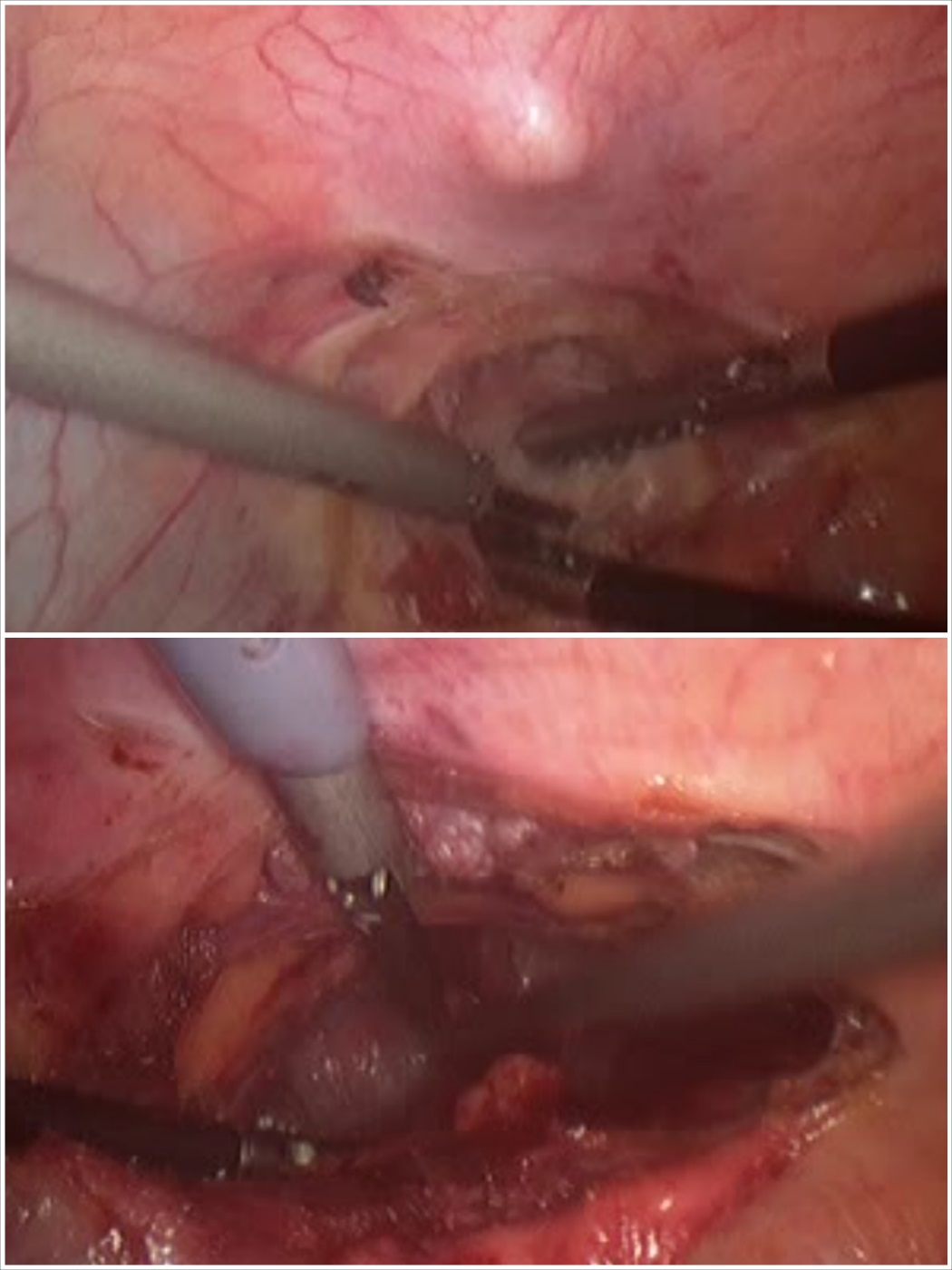 Figure 4 A wide substernal tunnel is created under direct visualization immediately posterior to the xyphoid process.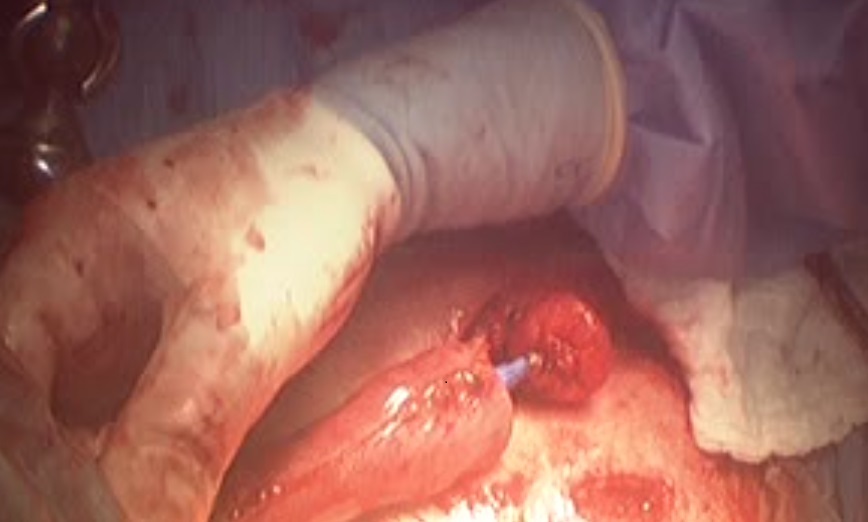 Figure 5 Circular mechanical stapled anastomosis at the neck.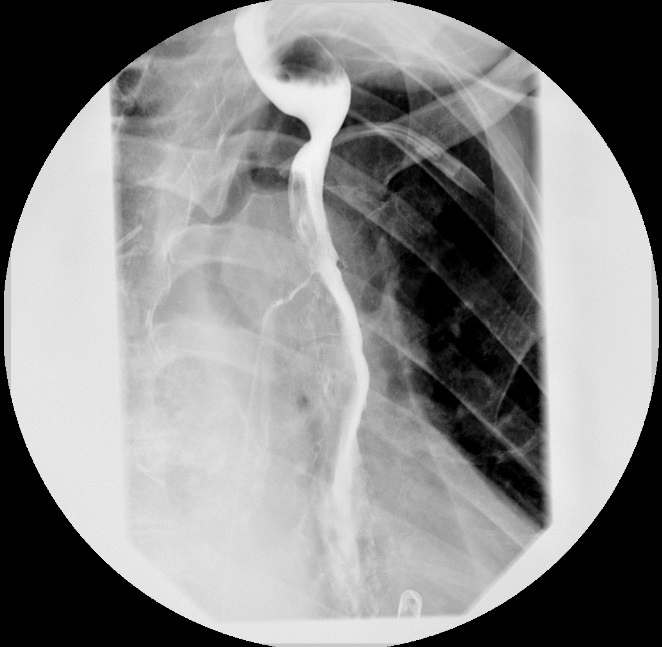 Figure 6 Esophagram demonstrating normal transit of contrast trough the anastomosis and prompt gastric emptying.